St James Township, Beaver Island MITownship Board Financial Report for November 30, 2022Fiscal Year 22 (April 1, 2022 – March 31, 2023)November Report: 8th month/12 = 67% of year elapsed*The Sewer Capital Improvement and Reserve funds only reports quarterly, so the nearest quarter information is reported hereinc:\users\st james twp\documents\finance\monthly board reports\2022\monthlyfinancereport11_November.2022.docxCharlevoix State BankSt James Township Account Status as of December 6, 2022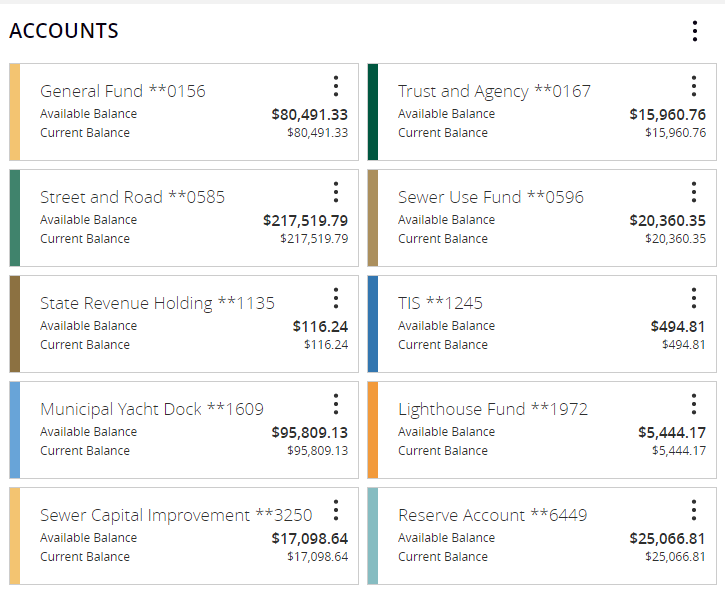 Charlevoix State Bank Account Balancesand Revenues and Expense ReportCharlevoix State Bank Account Balancesand Revenues and Expense ReportCharlevoix State Bank Account Balancesand Revenues and Expense ReportCharlevoix State Bank Account Balancesand Revenues and Expense ReportCharlevoix State Bank Account Balancesand Revenues and Expense ReportCharlevoix State Bank Account Balancesand Revenues and Expense ReportAccountLast Month11/30/22Previous Mo. 10/31/22Last Year11/30/21 To-DateRevenues12/12/22To-Date Expenses12/12/22General Fund$71,371.74$72,382.50$239,148.24$342,083.69$554,167.31Municipal Dock$95,809.13$103,274.22$134,892.73$249,825.12$256,086.58Sewer Use$19,119.34$31,983.14$16,660.76$38,018.92$28,545.76Sewer Cap. Impr.*$17,098.64$17,098.64$7,085.55NANAStreet & Road$217,519.79$366,225.64$286,099.63$8,421.60$167,074.90Lighthouse$5,444.17$5,443.72$5,588.72NANAReserve*$25,066.81$75,066.81NAAccount Notes Account Notes Account Monthly Highlights General Fund:The majority of this account’s funds are from property taxes and grants not involving the below accounts. Large expenses relative to one-time costs of returning an overpayment of ARPA funds ($60,136), purchasing the new township pickup, snowblade, and trailer (over $40,000), as well as costs associated with re-roofing the Deputy Residence ($26,400) have affected this fund.  Other than those expenses, payroll remains the greatest expense for the township with greater hours worked during the summer months.Additional revenues are expected, these include: $216,601 in winter taxes and $49,489.36 from the State for the Campground and transfer of general fund costs incurred via the Dock or Sewer funded work. Municipal Dock:This enterprise fund (no millage) is in good shape.  More detailed financial information will be provided in a later scheduled Board Packet.  The repair of the floating docks may not be covered by insurance (wind damage not water damage is covered).Sewer Use: This enterprise fund (no millage) does not receive tax dollars. Sewer users continue to pay in a timely manner. Annual sewer study will be completed in November.  The final pumping cost was $17,220 for 22,800 gallons.Sewer Capital Improvement: This enterprise fund (no millage) was set up to save money for capital improvement projects related to the sanitary sewer.  Street & Road:This millage-based account is stable; however, the every-three-year purchase of gravel ($131,160 in 2022) will reduce any surpluses as will any township-based road improvement.$144,000 is to be paid for the gravel costs and two dust control applications.Lighthouse: This fund is set up to save money for improvements to the Whiskey Point Lighthouse.  Funds come from 50% of the donations during summer tours sponsored by BIHS.  Painting the tower needs to be assessed.  Other Monthly Notes:  A second page is added to this report which gives board members a snapshot of Charlevoix State Bank funds on the day the snapshot was taken (not the end of the previous month).Other Monthly Notes:  A second page is added to this report which gives board members a snapshot of Charlevoix State Bank funds on the day the snapshot was taken (not the end of the previous month).